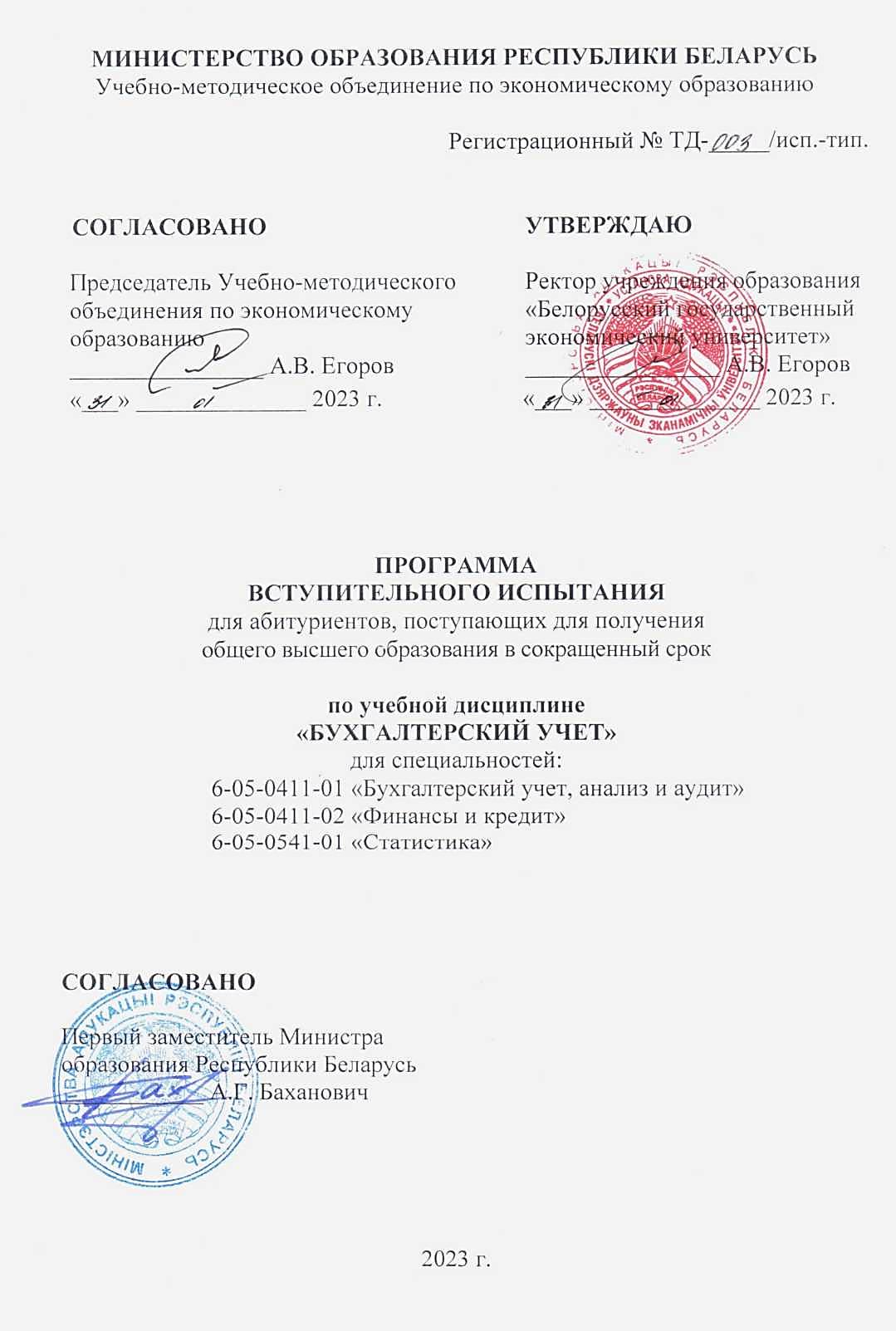 РЕЦЕНЗЕНТЫ:Учреждение образования «Могилевский государственный университет имени А.А.Кулешова» (протокол заседания Научно-методического совета учреждения образования «Могилевский государственный университет имени А.А.Кулешова» № 6 от 17.01.2023);Учреждение образования «Минский государственный колледж технологии и дизайна легкой промышленности» (протокол заседания Цикловой комиссии экономических, учетно-финансовых и коммерческих предметов учреждения образования «Минский государственный колледж технологии и дизайна легкой промышленности» № 6 от 06.01.2023)РЕКОМЕНДОВАНА К УТВЕРЖДЕНИЮ:Учебно-методическим объединением по экономическому образованию (протокол заседания Президиума Совета Учебно-методического объединения по экономическому образованию № 3 от 31.01.2023) ПОЯСНИТЕЛЬНАЯ ЗАПИСКАПрограмма по учебной дисциплине «Бухгалтерский учет» предназначена для подготовки к вступительным испытаниям абитуриентов, поступающих для получения общего высшего образования в сокращенный срок по специальностям 6-05-0411-01 «Бухгалтерский учет, анализ и аудит», 6-05-0411-02 «Финансы и кредит», 6-05-0541-01 «Статистика».Перечень специальностей среднего специального образования, соответствующих специальностям образовательной программы бакалавриата или непрерывной образовательной программы высшего образования, для получения высшего образования в сокращенный срок, определяются постановлением Министерства образования Республики Беларусь от 01.11.2022 № 412 «О получении высшего образования в сокращенный срок».СОДЕРЖАНИЕ УЧЕБНОГО МАТЕРИАЛАТема 1. Основы бухгалтерского учетаПредмет и объекты бухгалтерского учета (активы, обязательства, собственный капитал, доходы и расходы). Активы и их классификация по функциональной роли в процессе хозяйственной деятельности. Источники активов (собственный капитал, обязательства) и их классификация. Хозяйственные процессы и хозяйственные операции, их влияние на объекты бухгалтерского учета.Метод бухгалтерского учета. Характеристика основных элементов метода бухгалтерского учета: документация, инвентаризация, оценка, калькуляция, счета, двойная запись, бухгалтерский баланс, бухгалтерская отчетность.Сущность и назначение счета бухгалтерского учета. Активные, пассивные и активно-пассивные счета. Типовой план счетов бухгалтерского учета, его значение и принципы построения. Двойная запись операций на счетах, ее контрольное значение. Корреспонденция счетов. Счета синтетического и аналитического учета, их взаимосвязь. Понятие, назначение и классификация первичных учетных документов. Требования, предъявляемые к содержанию и оформлению первичных учетных документов. Реквизиты первичных учетных документов. Документооборот. Инвентаризация, ее сущность и значение. Порядок проведения и оформления инвентаризации. Отражение в учете результатов инвентаризации.Обобщение данных текущего бухгалтерского учета. Понятие и классификация регистров бухгалтерского учета. Способы выявления и исправления ошибок в учетных записях.Этапы учетного процесса. Пользователи бухгалтерской информации.Тема 2. Учет денежных средствУчет кассовых операций. Порядок ведения кассовых операций в наличных белорусских рублях. Остаток наличных белорусских рублей в кассе. Соблюдение порядка осуществления расчетов наличными денежными средствами между субъектами хозяйствования. Целевое использование полученных в кассу денежных средств. Порядок и сроки сдачи в банк наличных денежных средств.Порядок документального оформления приема и выдачи наличных денежных средств. Требования, предъявляемые к оформлению кассовых документов.Требования, предъявляемые к кассовой книге, и порядок ее ведения. Синтетический учет кассовых операций. Регистры бухгалтерского учета, предназначенные для отражения кассовых операций.Инвентаризация кассы, порядок проведения и отражение в учете ее результатов. Учет операций по текущим (расчетным) и прочим счетам в банке. Порядок открытия текущего (расчетного) и прочих счетов в банке. Документы, на основании которых производится зачисление денежных средств на текущий (расчетный) счет и списание с него. Аналитический учет операций по текущему (расчетному) счету. Порядок проверки и обработки выписок банка с текущего (расчетного) счета. Синтетический учет операций по текущим (расчетным) счетам. Учет денежных средств на специальных счетах в банке. Учет денежных средств в пути. Синтетический и аналитический учет операций по специальным счетам в банке и переводам в пути.Сроки и порядок выдачи денежных средств в подотчет на текущие операции, служебные командировки. Документальное оформление расчетов с подотчетными лицами по текущим операциям, служебным командировкам. Порядок возмещения расходов при служебных командировках в пределах Республики Беларусь. Порядок оформления отчетов об израсходованных суммах, их проверка, обработка и утверждение. Синтетический и аналитический учет расчетов с подотчетными лицами. Регистры бухгалтерского учета для отражения расчетов с подотчетными лицами.Тема 3. Учет производственных запасов Роль и значение производственных запасов (материалов) в процессе производства и задачи их учета. Классификация и оценка материалов.Источники и документальное оформление поступления материалов. Синтетический и аналитический учет поступления материалов. Различные методики отражения в учете поступления материалов. Учет налога на добавленную стоимость по приобретенным товарам, работам, услугам.Организация складского учета материалов. Контроль за правильным ведением учета материалов на складе и в бухгалтерии.Учет расхода (отпуска) материалов на производственно-хозяйственные нужды. Документальное оформление отпуска материалов на производственные цели и хозяйственные нужды. Оценка материалов при отпуске в производство и ином выбытии: по себестоимости каждой единицы; по средней себестоимости; по себестоимости первых по времени приобретения запасов (способ ФИФО). Учет разовой реализации материалов.Расчет процента и суммы отклонений (транспортно-заготовительных затрат), относящихся к стоимости израсходованных материалов. Особенности учета горюче-смазочных материалов. Учет переработки материалов на стороне.Порядок учета инвентаря, хозяйственных принадлежностей, специальной оснастки и спецодежды на складе и в эксплуатации. Включение их стоимости в себестоимость продукции (работ, услуг). Инвентаризация материалов, порядок ее проведения, оформления и отражения результатов в учете.Тема 4. Учет труда и заработной платыЗадачи и требования, предъявляемые к учету труда и заработной платы. Организация учета рабочего времени. Табель учета рабочего времени, его содержание и порядок ведения. Документация по учету выработки рабочих и учет выполненной работы.Формы и системы оплаты труда.Порядок исчисления заработной платы за отработанное время и выполненную работу.Порядок документального оформления и исчисления доплат, причитающихся работникам в соответствии с законодательством.Документальное оформление и расчет выплат, исчисляемых исходя из среднего заработка: заработной платы за период трудового отпуска, денежной компенсации за неиспользованный отпуск, заработной платы за время выполнения государственных и общественных обязанностей, выходных пособий.Порядок образования и использования резерва на оплату отпусков.Порядок расчета пособий по временной нетрудоспособности, по беременности и родам.Расчет и учет удержаний из заработной платы.Расчет и учет обязательных страховых взносов в Фонд социальной защиты населения и взносов на обязательное страхование от несчастных случаев на производстве и профессиональных заболеваний.Порядок выплаты заработной платы работникам. Порядок оформления депонированной заработной платы. Синтетический и аналитический учет расчетов с персоналом по оплате труда. Фонд заработной платы, его состав.Тема 5. Учет вложений в долгосрочные активыВложения в долгосрочные активы, их состав и организация учета, источники финансирования, способы выполнения вложений. Синтетический и аналитический учет вложений в долгосрочные активы, выполняемых подрядным способом.Синтетический и аналитический учет вложений в долгосрочные активы при хозяйственном способе ведения работ.Учет операций по приобретению оборудования, требующего и не требующего монтажа. Учет затрат по монтажу оборудования.Учет затрат на модернизацию и реконструкцию основных средств.Учет законченных строительством объектов основных средств.Учет незавершенного строительства.Тема 6. Учет основных средствЭкономическая сущность, классификация, оценка и задачи учета основных средств. Аналитический учет основных средств.Документальное оформление и учет поступления основных средств.Амортизация основных средств. Способы начисления амортизации основных средств. Расчет и учет амортизационных отчислений по основным средствам. Виды ремонта основных средств, способы их выполнения. Документальное оформление и учет затрат по текущему и капитальному ремонту основных средств. Документальное оформление и учет выбытия основных средств.Инвентаризация основных средств, ее проведение, оформление и отражение результатов в учете.Переоценка основных средств, порядок ее проведения и отражение в учете. Учет обесценения основных средств.Тема 7. Учет нематериальных активов Экономическая сущность, классификация, оценка и задачи учета нематериальных активов. Аналитический учет нематериальных активов.Документальное оформление и учет поступления нематериальных активов.Способы начисления амортизации нематериальных активов. Расчет и учет амортизационных отчислений по нематериальным активам.Документальное оформление и учет выбытия нематериальных активов.Тема 8. Учет затрат на производство и калькулирование себестоимости продукции (работ, услуг)Затраты на производство продукции (работ, услуг) и задачи их учета. Классификация затрат на производство. Состав, документальное оформление и учет прямых затрат.Учет затрат на подготовку и освоение производства.Состав, документальное оформление и учет косвенных затрат. Способы распределения косвенных затрат.Документальное оформление и учет затрат, калькулирование себестоимости продукции (работ, услуг) вспомогательных производств.Сущность, документальное оформление и учет производственных потерь.Оценка и учет незавершенного производства. Определение фактической себестоимости произведенной готовой продукции, выполненных работ, оказанных услуг.Методы учета затрат на производство и калькулирования себестоимости продукции (работ, услуг): простой, позаказный,  попередельный, нормативный.Тема 9. Учет готовой продукции (работ, услуг) и их реализацииЭкономическая сущность, состав, оценка и задачи учета готовой продукции (работ, услуг).Документальное оформление и учет выпуска продукции (работ, услуг). Организация складского учета готовой продукции. Выявление и учет отклонений фактической себестоимости продукции (работ, услуг) от ее стоимости по учетным ценам.Документальное оформление и учет отгрузки продукции покупателям, работ и услуг заказчикам. Учет расчетов с покупателями и заказчиками.Расходы на реализацию, их состав, учет и распределение.Учет реализации продукции (работ, услуг). Порядок расчета и учета налогов, уплачиваемых из выручки от реализации продукции (работ, услуг). Определение финансового результата от реализации продукции (работ, услуг).Тема 10. Учет расчетных и кредитных операцийОсновные принципы и задачи учета расчетных и кредитных операций. Формы и виды безналичных расчетов. Платежные инструкции и платежные инструменты и их использование при осуществлении расчетов в безналичной форме.Учет расчетов с поставщиками и подрядчиками, покупателями и заказчиками. Учет расчетов с персоналом по прочим операциям. Учет расчетов с бюджетом. Учет расчетов с учредителями. Учет расчетов с разными дебиторами и кредиторами. Учет внутрихозяйственных расчетов. Кредиты, займы, их виды и значение. Учет краткосрочных и долгосрочных кредитов и займов.Тема 11. Учет валютных операций и внешнеэкономической деятельностиВнешнеэкономическая деятельность, ее объекты и задачи учета.Оценка активов и обязательств, выраженных в иностранной валюте. Понятие, порядок расчета и учет курсовых разниц.Документальное оформление и учет кассовых операций в иностранной валюте.Документальное оформление и учет расчетов с подотчетными лицами при служебных командировках за границу.Документальное оформление и учет операций по счетам в иностранной валюте. Документальное оформление и учет продажи и покупки иностранной валюты.Документальное оформление и учет экспортных и импортных операций.Тема 12. Учет финансовых вложенийФинансовые вложения, их виды, оценка и задачи учета.Учет финансовых вложений в ценные бумаги.Учет финансовых вложений в уставный капитал других организаций.Учет предоставленных займов.Тема 13. Учет финансовых результатовФинансовые результаты производственно-хозяйственной деятельности организации, их состав, порядок формирования и задачи учета. Экономическая сущность доходов и расходов. Виды деятельности организации. Состав доходов и расходов, формирующих финансовый результат по каждому виду деятельности организации.Учет доходов, расходов и финансовых результатов по текущей деятельности.Учет доходов, расходов и финансовых результатов по инвестиционной деятельности.Учет доходов, расходов и финансовых результатов по финансовой деятельности.Формирование и учет конечного финансового результата. Учет налогов, уплачиваемых в бюджет из прибыли.Формирование и учет нераспределенной прибыли (непокрытого убытка).Тема 14. Учет собственного капитала и резервовЭкономическая сущность собственного капитала организации, его структурных элементов (уставного капитала, резервного капитала, добавочного капитала, нераспределенной прибыли (непокрытого убытка)).Порядок формирования и учет уставного капитала.Порядок формирования и учет резервного капитала.Порядок формирования и учет добавочного капитала.Резервы организации. Учет формирования и использования резервов предстоящих платежей, резервов по сомнительным долгам, резервов под снижение стоимости запасов, резервов под обесценение финансовых вложений в ценные бумаги.Тема 15. Бухгалтерская (финансовая) отчетность Бухгалтерская (финансовая) отчетность, ее виды. Требования, предъявляемые к бухгалтерской (финансовой) отчетности.Годовая бухгалтерская (финансовая) отчетность, ее состав. Подготовительные работы перед составлением годовой бухгалтерской (финансовой) отчетности. Порядок составления, утверждения и представления бухгалтерской (финансовой) отчетности.Учетная политика организации, ее назначение, содержание и порядок формирования.СПИСОК РЕКОМЕНДУЕМОЙ ЛИТЕРАТУРЫОсновная Закон Республики Беларусь от 12 июля 2013 года № 57-З «О бухгалтерском учете и отчетности». Постановление Министерства финансов Республики  Беларусь от 29 июня 2011 года № 50 «Инструкция о порядке применения Типового плана счетов бухгалтерского учета». Постановление Министерства финансов Республики  Беларусь от 29 июня 2011 года № 50 «Типовой план счетов бухгалтерского учета». Бухгалтерский учет: учеб. / П.Я.Папковская [и др.]; под ред.                                         П. Я. Папковской. – 2-е изд., испр. и доп. – Минск: РИПО, 2019. – 375 с. Бухгалтерский финансовый учет и отчетность: теория, документы, корреспонденция счетов, регистры, бухгалтерская и статистическая отчетность: практическое пособие / Н. И. Ладутько [и др.]; под общей ред. Н. И. Ладутько. – Минск: Альфа-книга, 2016. – 944 с.Левкович, О. А. Бухгалтерский учет: учебное пособие / О. А. Левкович,                   И. Н. Бурцева. – 14-е изд., перераб. и доп. – Минск: Амалфея, 2022. – 611 с.ДополнительнаяНалоговый кодекс Республики Беларусь (Особенная часть).Постановление Правления Национального Банка Республики  Беларусь от   19 марта 2019 года № 117 «Инструкция о порядках ведения кассовых операций и расчетов наличными денежными средствами». Постановление Министерства финансов Республики  Беларусь от 30 апреля 2012 года № 25 «Инструкция по бухгалтерскому учету долгосрочных активов, предназначенных для реализации». Постановление Министерства финансов Республики  Беларусь от                    30 сентября 2011 года № 102 «Инструкция по бухгалтерскому учету доходов и расходов». Постановление Министерства финансов Республики  Беларусь от 30 апреля 2012 года № 25 «Инструкция по бухгалтерскому учету нематериальных активов».Постановление Министерства финансов Республики  Беларусь от 30 апреля 2012 года № 26 «Инструкция по бухгалтерскому учету основных средств». Постановление Министерства финансов Республики  Беларусь от 30 ноября  2007 года № 180 «Инструкция по инвентаризации активов и обязательств».Постановление Министерства финансов Республики  Беларусь от 12 декабря  2016 года № 104 «Национальный стандарт бухгалтерского учета и отчетности «Индивидуальная бухгалтерская отчетность».Постановление Министерства финансов Республики  Беларусь от 28 декабря  2022 года № 64 «Национальный стандарт бухгалтерского учета и отчетности «Запасы».Постановление Министерства финансов Республики  Беларусь от                 10 декабря  2013 года № 80 «Национальный стандарт бухгалтерского учета и отчетности «Учетная политика организации, изменения в учетных оценках, ошибки».Бухгалтерский учет в предпринимательской деятельности: учебно-методическое пособие для слушателей переподготовки и системы повышения квалификации работников бухгалтерских и экономических служб хозяйственных обществ / С. К. Маталыцкая [и др.]; М-во образования Респ. Беларусь, Белорус. гос. экон. ун-т. – Минск: БГЭУ, 2021. – 235 с.Папковская, П. Я. Теоретические основы бухгалтерского учета: учебное пособие для студентов учреждений высшего образования по специальности «Бухгалтерский учет, анализ и аудит» / П. Я. Папковская. – Минск: БГЭУ,   2018. – 251 с.Сапего, И. И. Бухгалтерский финансовый учет в промышленности: учеб. пособие для студентов учреждений высшего образования по специальности «Бухгалтерский учет, анализ и аудит»: в 2 ч. / И. И. Сапего; Министерство образования Республики Беларусь, Учреждение образования «Полоцкий государственный университет». – Новополоцк: ПГУ, 2018. – Ч. 1. – 311 с.Сушко, Т. И. Бухгалтерский финансовый учет в промышленности: учебник для студентов учреждений высшего образования по специальности «Бухгалтерский учет, анализ и аудит (по направлениям)» / Т. И. Сушко. –                              Минск: Вышэйшая школа, 2020. – 450 с.Сушко, Т. И. Бухгалтерский финансовый учет в промышленности. Практикум: учеб. пособие / Т. И. Сушко, О. О. Сударева. – Минск: Вышэйшая школа, 2016. – 363 с.Теоретические основы бухгалтерского учета и анализа: учебник для студентов учреждений высшего образования по специальности «Бухгалтерский учет, анализ и аудит» / В. И. Стражев [и др.]; под общ. ред. В. И. Стражева. – Минск: Вышэйшая школа, 2016. – 318 с.Теория бухгалтерского учета: учеб. пособие для студентов учреждений высшего образования по специальности «Бухгалтерский учет, анализ и аудит (по направлениям)» / М. И. Кутер [и др.]; под общ. ред. М. И. Кутера. – Минск: Новое знание, 2016. – 678 с.Чечеткин, А. С. Бухгалтерский учет и аудит: учеб. пособие для студентов учреждений высшего образования / А. С. Чечеткин, С. А. Чечеткин. – 2-е изд., перераб. и доп. – Минск : ИВЦ Минфина, 2020. – 562 с.КРИТЕРИИ ОЦЕНКИ ВСТУПИТЕЛЬНОГО ИСПЫТАНИЯВступительные испытания проводятся в письменной форме с применением указанных критериев оценки знаний.Примечание. При отсутствии результатов проверки абитуриентам выставляется «0» (ноль) баллов.Отметка в баллахПоказатели оценки1 (один)Отсутствие компетентности и узнавания объектов изучения программного учебного материала, предъявленных в готовом виде (терминов, инструментария и методик, применяемых в бухгалтерском учете).Отсутствие умения выполнять задания по дисциплине вступительного испытания.2 (два)Узнавание отдельных объектов изучения программного учебного материала, предъявленных в готовом виде (терминов, инструментария и методик, применяемых в бухгалтерском учете).Отсутствие умения выполнять задания по дисциплине вступительного испытания.3 (три)Узнавание отдельных объектов изучения программного учебного материала, предъявленных в готовом виде (терминов, инструментария и методик, применяемых в бухгалтерском учете).Наличие множественных существенных ошибок при выполнении заданий по дисциплине вступительного испытания.4 (четыре)Различение отдельных объектов изучения программного учебного материала, предъявленных в готовом виде (терминов, инструментария и методик, применяемых в бухгалтерском учете).Наличие трудностей по применению знаний по дисциплине в рамках программы вступительного испытания при выполнении заданий.Наличие множественных существенных ошибок при выполнении заданий по дисциплине вступительного испытания.5 (пять)Фрагментарное знание объектов изучения программного учебного материала, предъявленных в готовом виде (терминов, инструментария и методик, применяемых в бухгалтерском учете).Наличие трудностей по применению знаний по дисциплине в рамках программы вступительного испытания при выполнении заданий.Наличие неединичных существенных ошибок при выполнении заданий по дисциплине вступительного испытания.6 (шесть)Достаточно полное и систематизированное знание программного учебного материала.Умение применять знания по дисциплине в рамках программы вступительного испытания при выполнении заданий.Наличие неединичных существенных ошибок при выполнении заданий по дисциплине вступительного испытания.7 (семь)Полное, систематизированное знание и воспроизведение программного учебного материала.Умение применять знания по дисциплине в рамках программы вступительного испытания при выполнении заданий.Наличие единичных существенных ошибок при выполнении заданий по дисциплине вступительного испытания.8 (восемь)Полное, глубокое, систематизированное знание и воспроизведение программного учебного материала.Умение применять знания по дисциплине в рамках программы вступительного испытания при выполнении заданий.Наличие единичных несущественных ошибок при выполнении заданий по дисциплине вступительного испытания.9 (девять)Свободное владение программным учебным материалом.Умение применять знания по дисциплине в рамках программы вступительного испытания при выполнении заданий.Наличие единичных несущественных ошибок при выполнении заданий по дисциплине вступительного испытания.10 (десять)Свободное владение программным учебным материалом.Умение применять знания по дисциплине в рамках программы вступительного испытания при выполнении заданий.Отсутствие ошибок при выполнении заданий по дисциплине вступительного испытания.